Veiligheidsbeleid Altra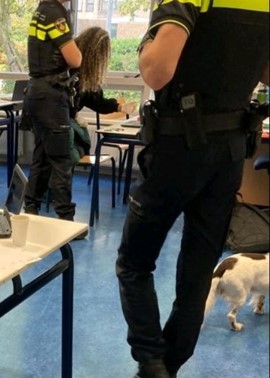 Beleid voor 2021-2024Richard Borst, veiligheidscoördinatorOktober 2021InhoudVisie op veiligheid bij AltraEen veilige omgeving voor scholieren en onderwijspersoneel omvat meer dan een prettige sfeer op school. Altra wil incidenten voorkomen, bijvoorbeeld ongepast gedrag, intimidatie, pesten, diefstal en agressie. Daarom investeert Altra in een goede vertrouwensband, een positief en prettig klimaat en duidelijke regels hoe we met elkaar omgaan. Maar ook door vroeg signalering en gericht op te treden.Om te kunnen groeien en je positief te kunnen ontwikkelen moet school voor leerlingen en personeel een veilige, rustige en betrouwbare plek zijn. Vanuit belangrijke gedeelde waarden, voor zowel leerlingen als docenten, is dit beleid op veiligheid gemaakt. De afgelopen jaren zijn er bepaalde negatieve ‘trends’ ontstaan, binnen en buiten de stad. Er zijn steeds meer zware incidenten tussen jeugdgroepen of individuele jongeren onderling waar o.a  wapens en drill raps onderdeel van uitmaken. Hierdoor is de urgentie om het veiligheidsplan te updaten en een Altra brede groep veiligheidscoördinatoren (Veico’s ) aan te stellen gegroeid. De  leerlingen die op de Altra locaties onderwijs volgen kunnen bewust en onbewust deel uit maken van onveilige netwerken door waar ze wonen, social media, peer-druk, vrienden en ander factoren. Het is dus onvermijdelijk dat een deel van deze problematiek mee de school in wordt genomen. Om een sociaal veilige school te zijn en te blijven is er inzet nodig op veiligheid om zo voor zowel leerling als collega een veilig leer/ leefklimaat te waarborgen. Altra breed wordt er met School Wide Positive Behavior Support (SWPBS) gewerkt als ‘kapstok’ voor het verdere pedagogische beleid. Van de docenten word verwacht dat zij werken met een ‘presente’ houding, met pedagogische tact en vanuit de gedachte ‘hard op gedrag maar zacht op de persoon’.Bij schoolveiligheid worden doorgaans drie pijlers gehanteerd met betrekking tot het schoolveiligheidsbeleid. Het gaat om:De zorg voor sociale binding;Een goede sfeer op school en het leren omgaan met elkaar is van groot belang. Als kinderen met plezier naar school gaan, ontwikkelen ze zich beter. Ze moeten zich op school veilig en op hun gemak voelen. Niet alleen binnen de muren van het schoollokaal, maar ook in de rest van het schoolgebouw en op het schoolplein.Het planmatig en deskundig omgaan met calamiteiten;Grensoverschrijdend gedrag in het onderwijs vraagt om een specifieke aanpak, omdat het naast adequaat handelen op dat moment, ook pedagogisch handelen vereist; het is een onderdeel van een groter geheel. Elke situatie is uniek en vraagt om een op maat gesneden aanpak.De zorg voor veilige voorzieningen;Goede afspraken over het gebruik van het schoolgebouw en diens omgeving, maar ook met het netwerk rond de school (politie, leerplicht, Jeugdzorg, GGD etc.) zijn van invloed op het veiligheidsgevoel onder leerlingen.Recent is er een interne groep veiligheidscoördinatoren aangesteld die met elkaar in contact staan en het aanspreekpunt zijn als het over veiligheid gaat. Met elkaar is er een visie Veiligheid opgesteld waarbij ook de collega’s en leerlingen bij zijn betrokken. Deze visie op veiligheid laat zien hoe er over veiligheid wordt gedacht en wat er de komende tijd nodig is om deze visie Altra breed uit te kunnen voeren.1.1. Wet Veiligheid op schoolDe wet Veiligheid op school regelt dat scholen in het basisonderwijs, speciaal onderwijs en voortgezet onderwijs zich inspannen om pesten tegen te gaan en de sociale veiligheid op school verbeteren. In de wet staat verder dat scholen:Een sociaal veiligheidsbeleid moeten uitvoeren.Twee taken binnen het onderwijsteam moeten beleggen. Er moet een aanspreekpunt zijn waar leerlingen en ouders pesten kunnen melden. Ook moet iemand het pestbeleid op school coördineren. Dit kan dezelfde persoon zijn, maar dat hoeft niet.De beleving van veiligheid, de aantasting van die veiligheid en het welzijn van hun leerlingen moeten volgen. Zo is er altijd een actueel en representatief beeld van de situatie op school waar de school naar kan handelen. (Bron: www.rijksoverheid.nl).Pedagogisch klimaatHet uitgangspunt bij het pedagogisch klimaat binnen  de scholen van Altra is dat leerlingen zich veilig, prettig, gezien en gewaardeerd voelen. In deze paragraaf willen we de kern van het pedagogische klimaat weergeven: Wat doet de school allemaal om de veiligheid te bevorderen. De organisatie investeert continu in het pedagogisch klimaat en is de basis voor het veilige schoolklimaat.Voorbeelden hoe zich dat in de praktijk laat zien zijn:Onze aandacht voor onderwijs op maat;Kleine groepen, kleine school, kleinschaligheid;Gedragsregels, schoolregels (en procedures voor verwijdering, time-out, pesten, etc.);Aandacht voor de start en afsluiting van de dag;Groepsbesprekingen en OPP-besprekingen (1-zorgroute);Intensieve communicatie tussen ouders en school, fysieke aanwezigheid van betrokkenen, verhogen van de ouderparticipatie;Toezicht in de vrije situaties (o.a.in gangen, schoolkantine en schoolplein);Ontvangst bij de voordeur en het klaslokaal;Aanspreken van de leerling op gedrag, benoemen van gewenst gedrag;Contact met de wijkagent en andere relevante netwerkpartners;Aandacht voor een positieve sfeer;Aandacht sociale vaardigheden en aandacht voor normen- en waarde;Voorbeeldgedrag van ons personeel tegenover onze leerlingen en de ouders;Schoolmedewerkers hebben  gevoel voor pedagogische tact.Binnen de locaties van Altra wordt er gewerkt met School Wide Positive Behaviour Support (SWPBS). SPBS een doelmatige, schoolbrede aanpak die zich richt op het versterken van gewenst gedrag en op het voorkomen van probleemgedrag. Het doel is het creëren van een positieve, sociale omgeving, die het leren bevordert en gedragsproblemen voorkomt. Op alle locaties worden collega’s getraind, van docenten tot de (pedagogisch) conciërge, van directie tot aan onderwijsondersteunend personeel om zo de aanpak schoolbreed te maken.VeiligheidscoördinatorAltra heeft in totaal 11 onderwijslocaties, elk met een eigen veiligheidscoördinator. Deze veiligheidscoördinator maakt deel uit van een intern netwerk van veiligheidscoördinatoren binnen Altra met als doel:Collegiale consultatie;Ondersteuning bij grote incidenten;Intervisie/ supervisie;Opzetten van een lokaal extern netwerk met relevante partners als o.a wijkagent, straatcoaches, kerken/moskeeën, sportverenigingen, etc;Opstellen van Altra brede visie Veiligheid en eenduidig Veiligheidsbeleid.De rol van veiligheidscoördinator wordt niet op iedere locatie op dezelfde wijze neergezet, dit heeft vooral te maken met de omvang van de locatie, aantal leerlingen, uren beschikbaar etc. Maar er zijn een aantal algemene taken die de Veico heeft op de locatie zoals;Voorlever van een veilig en positief leer en leefklimaat;Lijnen uitzetten bij incidenten;Aanspreekpunt voor collega’s m.b.t veiligheidszaken;Contact zoeken en onderhouden met relevante externe partners zoals wijkagent, straatcoaches, (sport) verenigingen, kerken/moskeeën, etc.Structurele controleIn het kader van (preventieve) veiligheid worden er jaarlijks meerdere kluiscontroles uitgevoerd, in samenwerking met de wijkagent. Altra  heeft voor ogen een drugs- en wapenvrije organisatie te zijn. Met de structurele kluiscontroles wil Altra naar de leerlingen uitstralen dat we met betrekking tot drugs en wapens een zero-tolerance policy uitvoeren. In de intake ondertekenen leerlingen een startplan waarbij zij akkoord gaan met de kluiscontroles.Deze controles voert school zelf uit, maar wel in het bijzijn van politie. De medewerkers van school vragen de leerlingen hun zakken en tassen te legen. Ook zal er eventueel met behulp van een handscanner gecontroleerd worden of leerlingen geen metalen voorwerpen op zak hebben die de veiligheid in het geding brengen. De kluisjes van de leerlingen die aanwezig zijn worden door school geopend om te controleren op verboden goederen. Wordt er bij het legen van de zakken/tassen, het controleren van de kluisjes en/of de inzet van de handscanner aanleiding gegeven tot verdere acties, dan zal de aanwezige politie de controle van desbetreffende leerling overnemen. Op het moment dat de leerling als verdachte kan worden aangemerkt, zal de leerling over worden gedragen aan de politie voor verder onderzoek.De kluisjes van de leerlingen zijn voor eigen gebruik. Alles wat erin ligt is eigen verantwoordelijkheid. School kan ten alle tijden zich toegang verschaffen tot de kluisjes indien hier aanleiding voor is.Indien voorwerpen/middelen worden gevonden die niet bijdragen aan de veiligheid van school, zal school de politie direct informeren. De politie  beoordeelt of er strafrechtelijk ingegrepen wordt. School zal maatregelen nemen volgens het protocol. Deze twee procedures zullen onafhankelijk van elkaar ingezet worden.Mocht een leerling weigeren mee te werken aan de controles, dan kan de leerling niet meer op school zijn en zal een time out krijgen. Er zal een gesprek met het netwerk plaats moeten vinden om dit te bespreken. De leerling zal de komende tijd gecontroleerd worden bij binnenkomst. Hier zal de leerling een contract voor moeten ondertekenen.Aangifte vanuit schoolIn het geval dat er onveiligheid wordt gecreëerd, waarbij de wet wordt overtreden, zal er vanuit school of de organisatie aangifte worden gedaan. Onder het kopje ‘vormen van onveiligheid en protocol hierop’, zal toegelicht worden in welke gevallen school aangifte zal doen. Het doen van aangifte is altijd om veiligheid te waarborgen, grenzen te stellen en pedagogisch te handelen.Een strafbaar feit melden?Dat kan zowel bij Meld Misdaad Anoniem als bij het Team Criminele Inlichtingen van de politie als de melder/ bron anoniem moet of wenst te blijven. De verschillen zijn als volgt:Meld Misdaad Anoniem is een volledig onafhankelijk organisatie waar een melding altijd anoniem wordt verwerkt (dus geen onderdeel van politie of justitie).Gegevens van de melder zijn niet herleidbaar naar de melder;Anonimiteit van de melder is belangrijker dan het oplossen van het misdrijf;Als de melder de enige getuige is, dan wordt er geen melding gemaakt;Melding kan zowel online als telefonisch;Melding over zowel ernstige als minder ernstige misdrijven;Organisatie is niet gebonden aan specifieke wettelijke regelingen;Meld Misdaad Anoniem (0800- 7000);Politie Team Criminele Inlichtingen (088- 661 77 34).Team Criminele Inlichtingen is een onderdeel van Team Nationale Inlichtingen. Beide zijn onderdeel van de politie.In een persoonlijk gesprek wordt u identiteit geverifieerd. Uw identiteit blijft alleen bekend bij TCI;Alleen niet- herleidbare informatie wordt uitgegeven in een proces-verbaal van het TCI (ten behoeve van rechercheonderzoek);Alleen melding over ernstige misdrijven;Wel gebonden aan specifieke wettelijke regelingen.Vormen van onveiligheid en protocol hieropIn dit hoofdstuk staat beschreven welke vormen van onveiligheid er zijn en welke stappen er gezet dienen te worden wanneer grensoverschrijdend gedrag plaatsvindt op school. Communicatie vooraf met betrokken organisaties over de gewenste aanvliegroute, verantwoordelijkheden en verwachtingen is belangrijk om te komen tot individueel maatwerk. Agressie en geweldAlgemene definitieOnder fysieke agressie wordt verstaan: het uitoefenen van enig feitelijk geestelijk of lichamelijk geweld op het lichaam van een ander. Hiervan is ook sprake wanneer er langdurig geestelijk of lichamelijk geweld door één of meerdere leerlingen tegen een medeleerling wordt uitgeoefend. Pesten kan verbaal of fysiek zijn, maar kan ook betekenen dat iemand wordt genegeerd of buitengesloten. (Digitaal) pesten is een fenomeen dat door Altra zal worden opgepakt met betrokken leerlingen.Juridische definitieEenvoudige mishandeling (art. 300 WvS) Opzettelijk pijn of letsel veroorzaken. Aan mishandeling wordt opzettelijke benadeling van de gezondheid gelijkgesteld (bijvoorbeeld opzettelijk bedorven etenswaren verstrekken).Zware mishandeling (art. 302 WvS) idem, met voorbedachte rade (art. 303 WvS) Het opzettelijk, al dan niet met voorbedachte rade, toebrengen van zwaar lichamelijk letsel. De opzet is gericht op het toebrengen van zwaar letsel (bijvoorbeeld botbreuken).Vechterij (art. 306 WvS)Het opzettelijk deelnemen aan een aanval (initiatief gaat uit van partij) of vechterij (initiatief gaat uit van beide of nog meer partijen) waarin onderscheiden personen zijn gewikkeld (minstens drie).Openlijke geweldpleging (art. 141 WvS)Er wordt geweld gepleegd door meer mensen tezamen tegen personen of goederen. Er moeten minimaal twee daders zijn die gezamenlijk (verenigd) het geweld uitoefenen. Bovendien moet het geweld openlijk zijn, dus plaatsvinden op een plaats waar publiek aanwezig is dan wel doorgaans aanwezig is.ToelichtingIndien het uitgeoefende geweld in geval van eenvoudige mishandeling niet bestaat uit een meer dan geringe lichamelijke kracht van enige betekenis, (bijvoorbeeld klap mat vlakke hand op rug) zal school intern het voorval oppakken.Is er sprake van meer dan geringe lichamelijke kracht van enige betekenis (bijvoorbeeld compleet in elkaar trappen van slachtoffer), letsel, structureel agressief gedrag door een dader of als er sprake is van groepsoptreden dan zal ook de politie moeten worden gewaarschuwd. Bedenk dat fysiek geweld veelal dient om een ander naar zijn hand te zetten (te onderwerpen) en daarmee zijn eigen positie te versterken binnen een groep. Het kan een inleiding zijn voor intimidatie. Agressie zal binnen Altra dan ook nooit getolereerd worden.Het is ten alle tijden vrij voor een slachtoffer om persoonlijk aangifte te doen.Maatregelen AltraInschatten van de situatie en daarmee bepalen wel of niet politie in te schakelen. Afspraak is dat er altijd aangifte wordt gedaan wanneer het gaat om een ernstige bedreiging/ letsel. Justitie behoudt zich het recht voor om zonder aangifte ambtshalve vervolging in te stellen. Bij meer dan gering letsel zal de wijkagent altijd op de hoogte worden gebracht en mogelijk advies worden ingewonnen.Geen aangifte bij de politieoverleg tussen het veiligheidsteam van de locatie en de wijkagent;school geeft hulp aan benadeelde en neemt contact op met de ouders/verzorgers;de dag zal niet meer op school afgemaakt kunnen worden door de dader Netwerk dader wordt op de hoogte gesteld Herstelgesprek zal ingepland worden terugkoppeling met contactpersoon politie; interne maatregelen tegen de dader / toepassen sanctiestructuur. Wel aangifte bij de politieouders/verzorgers van dader en slachtoffer worden geïnformeerd door school;alle relevante informatie in verband met feiten en personen wordt aan de politie doorgegeven; begeleiding van zowel dader als slachtofferinterne maatregelen tegen de dader. Maatregelen politiede zaak wordt in onderzoek genomen in overleg met het OM; tegen de verdachte kan proces verbaal worden opgemaakt;ouders/verzorgers dader en slachtoffer worden geïnformeerd.6.2 WapenbezitAlgemene definitieHet voorhanden hebben van voorwerpen die het karakter van een wapen dragen of die als wapen worden aangewend en waarvan het voorhanden hebben in verband met het volgen van onderwijs niet noodzakelijk is.Juridische definitie De bij Wet verboden wapens en de gedragingen die met deze wapens verboden zijn, zijn gedefinieerd in de Wet Wapens en Munitie. Hier is geen korte juridische definitie voor te geven. Zie de bijlage voor een overzicht van verboden wapens.Toelichting Veel onder jeugdigen circulerende wapens vallen niet onder de werking van de Wet Wapens en Munitie (WWM) omdat ze qua afmeting of model net even iets anders zijn. Toch zijn veel van deze wapens daardoor niet minder gevaarlijk en daarmee onwenselijk. Deze wapens zijn specifiek geclassificeerd in de WWM, namelijk als wapens die een zodanige gelijkenis vertonen met een echt wapen dan zijn ze voor bedreiging/ afdreiging geschikt (Cat 1 onder 7). Immers, een stiletto waarvan het lemmet breder is dan 14 millimeter is net zo gevaarlijk als een (wettelijk verboden) stiletto met een lemmet dat minder dan 14 millimeter breed is. In het kader van het volgen van onderwijs is het bezit/ voorhanden hebben van dergelijke wapens en voorwerpen niet alleen onnodig, maar tevens gevaarlijk en bedreigend voor het klimaat binnen school. Altra verbiedt het dan ook om voorwerpen die het karakter van een wapen dragen (stiletto’s, vlindermessen valmessen e.d.) alsmede voorwerpen die als wapen worden gehanteerd (wanneer je bijvoorbeeld een honkbalknuppel of een keukenmes bij je hebt of in je buddyseat van je brommer) in bezit te hebben of als wapen te hanteren. Interne maatregelen van de school tegen de dader kunnen variëren van (lichte) schorsing tot verwijdering. Altra is een wapenvrije onderwijsorganisatie, dus wil het geen wapens aantreffen bij een leerling, in welke vorm dan ook.In het geval dat Altra kennis heeft, dan wel een redelijk vermoeden heeft dat een persoon een dergelijk wapen bezit of ziet dat een voorwerp als wapen wordt gehanteerd binnen het schoolgebouw of schoolterrein, zal de bezitter van het voorwerp worden bewogen tot afgifte. Vervolgens worden de wapens ter vernietiging aan de politie overgedragen. Altra geeft hiervoor geen schadevergoeding en is niet aansprakelijk voor schade in welke zin dan ook, welke voortvloeit uit deze maatregel.Altra verbindt deze regel en maatregel als voorwaarde tot toelating tot het schoolgebouw of schoolterrein. Belangrijk: wanneer gesproken wordt over wapens, gaat het over alle voorwerpen die verwondingen kunnen veroorzaken. De voorwerpen zullen allemaal en die niet als wapen bedoeld zijn, maar wel zo gebruikt kunnen worden, vallen onder verboden wapens. De politie wordt altijd in kennis gesteld. Altra zal in geval van wapenbezit altijd aangifte doen.Geen aangifte bij de politie Niet van toepassing, wanneer het om wapenbezit gaat, er dient altijd aangifte te worden gedaan.Wel aangifte bij de politie ouders van dader (en mogelijk slachtoffer) worden geïnformeerd;  aangifte opmaken; alle relevante informatie in verband met feiten en personen wordt aan de politie doorgegeven; terugkoppeling met de contactpersoon (veiligheidscoördinator/directie) van school; interne maatregelen tegen de dader. Maatregelen politie tegen de verdachte wordt proces verbaal opgemaakt. 6.3 DiefstalAlgemene definitie Stelen, roven, afpersing  Juridische definitie Eenvoudige Diefstal (art. 310 WvS) Enig goed, dat geheel of ten dele aan een ander toebehoort wegnemen met het oogmerk het wederrechtelijk toe te eigenen. Het doel van het wegnemen moet de toe-eigening zijn; om er als heer en meester over te gaan beschikken. Het verkopen van een goed, valt onder het als heer en meester beschikken. Gekwalificeerde Diefstal (art. 311 WvS)Idem 310 Sr, bij gelegenheid van brand, ontploffing; Idem 310 Sr, gepleegd door twee of meer verenigde personen; Idem 310 Sr, indien de dader zich de toegang tot de plaats van het misdrijf heeft verschaft of het weg te nemen goed onder zijn bereik heeft gebracht door middel van braak, verbreking of inklimming, van valse sleutels, van een valse order of vals kostuum.Diefstal met geweld (art. 312 WvS)idem 310/311 Sr indien voorafgegaan door, vergezeld van of gevolgd door geweld of bedreiging met geweld tegen personen, gepleegd met het oogmerk om de diefstal voor te bereiden of gemakkelijk te maken, of om bij betrapping op heterdaad de vlucht mogelijk te maken van zichzelf of andere deelnemers aan het misdrijf hetzij het bezit van het gestolen te verzekeren. Afpersing (art. 317 WvS)Met het doel zichzelf of een ander te bevoordelen, iemand door geweld of bedreiging met geweld dwingen tot het afgeven van enig goed dat geheel of ten dele aan diegene of een derde toebehoort Afdreiging (art. 318 WvS)idem 317 Sr. met dien verstande dat het dreigmiddel geen geweld is maar smaad, smaadschrift of openbaring van een geheim. Handel en Heling (art. 416 en 417 bis WvS) Opzet- dan wel schuldheling: het kopen, krijgen of voor handen hebben van gestolen of illegale goederen, bijvoorbeeld het te koop aanbieden of kopen van bromfietsonderdelen, autoradio’s, vuurwerk, kleding en cd’s waarvan vermoed kan worden dat die goederen gestolen of illegaal te koop worden aangeboden.ToelichtingIn geval van een diefstal, waarbij geen kwalificaties als bedoeld in 311/312/317/318 Sr voorkomen en waarbij de schadevergoeding of teruggave van het gestolen goed kan worden bereikt, zal Altra intern bekijken welke sanctie passend is. De politie zal wel altijd in kennis worden gesteld. Interne maatregelen van Altra tegen desbetreffende leerling kunnen variëren van een gesprek tot een lichte schorsing.Hierbij is er wel een verschil of er iets van school wordt gestolen of van een derde. De derde wil wellicht wel aangifte doen en heeft hier ook de mogelijkheid toe.Indien het gaat om herhaling of om een goed met meer dan geringe waarde of indien wordt voldaan aan één van de kwalificaties genoemd in de artikelen 311/312/317/318 Sr., dan wel als schadevergoeding of teruggave niet mogelijk is, dan zal Altra naast de te nemen schoolmaatregelen ook de politie in kennis stellen.Maatregelen van AltraInschatten van de situatie en daarmee keuze bepalen wel of niet politie in te schakelen. Indien onduidelijkheid over een incident bestaat, kan vooraf telefonisch overleg plaatsvinden tussen de contactpersonen van de school (veico/directie) en de wijkagent.Geen aangifte bij de politie veiligheidsteam op de hoogte stellen;indien nodig hulp aan benadeelde;bemiddeling in teruggave of schadevergoeding gestolen goed;terugkoppeling met wijkagent; interne maatregelen tegen de desbetreffende leerling.Wel aangifte bij de politie ouders van dader en mogelijk slachtoffer worden geïnformeerd;aangifte opmaken;bijstaan van mogelijke benadeelde;alle relevante informatie in verband met feiten en personen wordt aan de politie doorgegeven;terugkoppeling met veico/directie van de school;interne maatregelen tegen de dader.Maatregelen politie tegen de verdachte kan proces verbaal worden opgemaakt;in teruggave of schadevergoeding gestolen goed wordt bemiddeld;ouders dader en mogelijk slachtoffer worden geïnformeerd.6.4 Drugsbezit, -gebruik en -handel & alcoholbezit en -gebruik Algemene definitieHet voorhanden hebben van alcohol en/ of drugs is niet toegestaan, evenals het voorhanden hebben van medicijnen welke niet aantoonbaar in het belang van de eigen gezondheid zijn. Deze moeten worden ingeleverd. Ook het handelen in/ verstrekken van drugs of deze medicijnen is verboden.Juridische definitieDe bij de wet verboden drugs en de gedragingen die met betrekking tot deze drugs verboden zijn, zijn gedefinieerd in de Opiumwet. Voor gebruik en bezit van alcohol geldt de drank en horeca wetgeving. Bezit van drugs (soft- en harddrugs) is bij wet verboden.Voor minderjarigen geldt voor drugs een zero-tolerancebeleid. Dus ook kleine gebruikers hoeveelheden zijn verboden.ToelichtingBelangrijk is dat Altra een zero-tolerenace beleid heeft op drugs en alcohol. Hierdoor zijn attributen als grinders, vloei en tip bijvoorbeeld ook niet welkom op school. Mocht dit opgemerkt worden, dan levert de leerling dit in. De leerling krijgt dit zelf niet terug maar ouders kunnen dit, indien gewenst, aan het einde van de schooldag komen ophalen. Ouders/verzorgers worden gebeld om hen op de hoogte te brengen en om duidelijk te maken dat we dit niet binnen school willen hebben. Drugs en alcohol zal altijd ingenomen worden, dit krijgen leerlingen niet terug. Weigert een leerling dit, dan zal deze naar huis worden gestuurd. Ongeacht of een leerling de drugs/alcohol inlevert, bij het aantreffen zal er altijd een gesprek met het netwerk volgen om zorgen met elkaar te bespreken.In geval van het bezit van harddrugs, zal dit ingeleverd moeten worden en zal de dag beëindigd worden voor de desbetreffende leerling. Afhankelijk van de hoeveelheid etc. zal besloten worden wat de vervolgstappen zullen zijn.In geval van vermoedens van handel van (hard-)drugs binnen en/of buiten school, zal school hard optreden. Zeker wanneer er sprake van handel binnen school is, komt de veiligheid van de leerlingen en het personeel in het geding. Deze straatcultuur past niet binnen de cultuur van Altra. Politie zal dan ook betrokken worden.Wanneer er een vermoeden is dat een leerling onder invloed is van drugs en/of alcohol kan deze leerling geen onderwijs volgen. Om de veiligheid van een leerling te waarborgen, zullen wij het netwerk vragen de leerling op school op te halen. Is het netwerk niet in staat om de leerling op te halen, dan zal de leerling afgezonderd van de groep 3 uur in een aparte ruimte verblijven om te ontnuchteren voor hij/zij weer de straat op gaat richting huis. Maatregelen AltraSchool zal in geval van (vermoedens van) bezit, gebruik of handel van drugs en/of alcohol altijd contact opnemen met het netwerk van de leerling. Er wordt een inschatting gemaakt of politie betrokken wordt of niet. Wordt er alcohol of drugs aangetroffen tijdens de terugkerende controles in samenwerking met de wijkagent, zal er op dat moment afstemming zijn over het wel of niet justitieel ingrijpen. Belangrijk is dat Altra altijd de zorg voor een jongere meeneemt in een overweging. Dus moet er naast een sanctie en/of justitieel ingrijpen ook zorg ingezet worden? Of moet er juist alleen ingezet worden op hulpverlening?  Denk hierbij aan verslavingszorg, straatproblematiek etc.6.5 Vernieling en baldadig gedrag6.5.1 VandalismeAlgemene definitieVandalisme (vernielwoede) is een synoniem voor: vernieling, molest, straatschenderij etcetera. Juridische definitieVernieling (art. 350 WvS) Het opzettelijk en wederrechtelijk vernielen, beschadigen, onbruikbaar maken of wegmaken van een goed dat geheel of ten dele aan een ander toebehoort. De dader moet dus de opzet hebben om genoemde vernieling te plegen en daarbij moet hij dat wederrechtelijk, dus zonder toestemming / instemming van de eigenaar, doen. Graffiti valt meestal onder baldadigheid (424 SR), omdat er na verwijdering meestal geen blijvende schade optreedt.Openlijke Geweldpleging (art. 141 WvS)Het openlijk en met verenigde krachten geweld plegen tegen personen en goederen. Er moeten minimaal twee daders zijn die gezamenlijk (verenigd) het geweld uitoefenen. Bovendien moet het geweld openlijk zijn, dus plaatsvinden op een plaats waar publiek aanwezig is dan wel doorgaans aanwezig is.Baldadigheid (art. 424 WvSr)Hij die op of aan de openbare weg of op enige voor het publiek toegankelijke plaats tegen personen of goederen enige baldadigheid pleegt waardoor gevaar of nadeel teweeg kan worden gebracht.ToelichtingVernieling is een uiting van het geen respect hebben voor andermans eigendommen. Vaak komt het voort uit een (algemeen) gevoel van onvrede met zijn eigen positie (afgunst/ boosheid/ vervelen) hetgeen zich dan uit in vernielen. Zeker als de vernieling zich richt op een specifiek (bewust gekozen) slachtoffer zal aandacht aan de achtergronden van de vernieling moeten worden besteed om herhaling of verergering van handelingen tegen het slachtoffer te voorkomen.In geval van eenvoudige vernieling met niet meer dan geringe schade, waarbij schadevergoeding of schadeherstel kan worden bereikt, zal Altra dit intern oppakken met desbetreffende leerling.Indien het gaat om een vernieling van meer dan geringe omvang of schade, er sprake is van herhaling of groepsdelict of als schadevergoeding / schadeherstel niet kan worden bereikt, zal ook de politie in kennis moeten worden gesteld. Bij ernstige vernieling vindt altijd vervolging plaats.Maatregelen AltraInschatten van de situatie en daarmee keuze bepalen wel of niet politie in te schakelen. Indien onduidelijkheid over een incident bestaat kan vooraf telefonisch overleg plaatsvinden tussen de veiligheidscoördinator/directie van school en de wijkagent.Geen aangifte bij de politie veiligheidsteam wordt op de hoogte gesteld;hulp aan aangever / benadeelde en informeren van de ouders;bemiddeling in schadevergoeding of herstellen van de schade door de dader;interne maatregelen tegen de dader / toepassen sanctiestructuur / contact met de ouders.Wel aangifte bij de politie ouders van dader en slachtoffer worden geïnformeerd;aangifte opmaken;hulp aan aangever / benadeelde (slachtofferhulp) / ondersteunen bij het doen van aangifte;schadebemiddeling (ingevolge de Wet Terwee3);afhandeling van de verdachte (Justitie of Bureau Halt, melding Raad voor de Kinderbescherming);alle relevante informatie in verband met feiten en personen wordt aan de politie doorgegeven;terugkoppeling met de contactpersoon van de school;interne maatregelen tegen de dader.Maatregelen politie tegen de verdachte kan proces verbaal worden opgemaakt;ouders van de dader en slachtoffer worden geïnformeerd;in schadevergoeding tussen (ouders) dader en slachtoffer wordt bemiddeld.6.6 Vuurwerkbezit en -handel Algemene definitieHet voorhanden hebben van en/of handelen in vuurwerk.Juridische definitieHet voorhanden hebben van en/of handelen van vuurwerk buiten de daartoe aangewezen periode, als ook  het voorhanden hebben van of handelen in verboden vuurwerk ongeacht de periode.ToelichtingVuurwerk hoeft op zich niet gevaarlijk te zijn, mits het gaat om goedgekeurd vuurwerk en als het op voorgeschreven wijze wordt afgestoken. Bij het afsteken van vuurwerk in of nabij mensenverzamelingen (zoals op schoolpleinen) is echt reëel gevaar voor (ernstig) letsel aanwezig. Zeker als het afsteken ervan een spelelement wordt. Ontploffend vuurwerk veroorzaakt doorgaans onrust onder mensen hetgeen tot irritatie of agressie kan leiden. Daarnaast veroorzaakt ontploffend vuurwerk doorgaans een zodanige geluidsoverlast dat, als dit plaatsvindt in de nabijheid van een school, het geven en ontvangen van onderwijs ernstig belemmerd wordt.Altra verbiedt het dan ook om vuurwerk binnen het schoolgebouw of op het terrein van school te brengen. In geval Altra kennis, dan wel een redelijk vermoeden heeft, dat een persoon vuurwerk binnen het schoolgebouw of schoolterrein heeft gebracht, of voorhanden heeft of op andere wijze onder zich heeft, zal verzocht worden dit vuurwerk in te leveren. Vervolgens wordt het vuurwerk ter vernietiging aan de politie overgedragen. Altra geeft hiervoor geen schadevergoeding en is niet aansprakelijk voor schade in welke zin dan ook, welke voortvloeit uit deze maatregel. Altra verbindt deze regel en maatregel als voorwaarde tot toelating tot schoolgebouw of schoolterrein. Vuurwerk kan in sommige gevallen onder de WWM (Wet wapens en munitie) vallen. In dit geval wordt je als verdachte aangemerkt, en zal de politie het overnemen.Indien het gaat om verboden vuurwerk (altijd) of om meer dan een zeer geringe hoeveelheid vuurwerk, of om handel in vuurwerk buiten de daartoe toegestane periode dan zal Altra ook de politie in kennis stellen. De wijkagent kan om advies worden gevraagd of het gaat om een wetsovertreding en of aangifte wenselijk is.Maatregelen AltraVuurwerkbezit inschatten van de situatie en daarmee keuze bepalen wel of niet politie inschakelen (zie toelichting);bij geconstateerd gebruik schoolterrein: het vuurwerk in beslag nemen, vuurwerk inleveren bij de politie;bij verboden vuurwerk (strijkers, lawinepijlen, etcetera) het vuurwerk in beslag nemen, onmiddellijk politie in kennis stellen, vuurwerk inleveren bij de politie;interne maatregelen tegen de dader.6.7 Ongewenste aanwezigheid schoolterreinAlgemene definitieOnder ongewenste aanwezigheid op het schoolterrein wordt verstaan de aanwezigheid van een persoon die door feiten of omstandigheden niet welkom is op het schoolterrein (inclusief het gebouw/de gebouwen op het schoolterrein).Maatregelen AltraGezien de doelgroep van Altra, is er behalve vooraf gemaakte afspraken en familieleden van de leerlingen niemand welkom in het gebouw of op het schoolterrein. Ook als een familielid langs komt, moet dit vooraf afgesproken worden.Ook worden mensen die om het schoolgebouw heen hangen aangesproken door het personeel van de school. Onze jongeren wordt uitgelegd dat zij niet opgehaald kunnen worden door vrienden/familie etc. Mochten omstanders niet weg gaan nadat het personeel van school dit verzocht heeft, dan wordt de politie gebeld. In overleg met de politie wordt dan afgesproken dat zij naar locatie komen om het over te nemen.In het uiterste geval zal school een schoolverbod opleggen. Deze kan door de wijkagent bij desbetreffende persoon afgeleverd worden. Dit schoolverbod verbiedt een persoon op het schoolterrein te betreden. Mochten wij dit opleggen, zullen wij altijd de politie inlichten.6.8 Seksueel grensoverschrijdend gedrag en intimidatieVeiligheid staat voorop. Seksuele intimidatie en grensoverschrijdend gedrag wordt ten alle tijden niet getolereerd, in welke vorm dan ook. Wij nemen alle signalen omtrent seksueel grensoverschrijdend gedrag en intimidatie zeer serieus. In dit geval spreken we over iedereen die in en op het schoolterrein aanwezig is. Te denken valt aan leerlingen onderling, personeel onderling en tussen leerlingen en personeel.In het geval van seksuele intimidatie of grensoverschrijdend gedrag, zal er, indien nodig, overleg plaatsvinden met de wijkagent. In alle andere gevallen wordt er intern een inschatting gemaakt hoe met de betreffende situatie om te gaan. Daarnaast zijn de betrokkenen altijd vrij om zelf juridische stappen te ondernemen. Dit staat los van de lijn vanuit Altra.Functies en contactpersonen ten behoeve van de veiligheid7.1 VeiligheidsteamIn het veiligheid team  zitten de veiligheidscoördinator, een gedragswetenschapper of ZoCo en bijvoorbeeld een docent uit het team. Zij zullen stilstaan bij veiligheidskwesties die op dat moment spelen, kunnen de groepsdynamica binnen school/ klas bespreken en eventuele interventies uitzetten. Ook hebben zij contact met de wijkagent en verzamelen informatie die vanuit het team/ de werkvloer komt.7.2 VeiligheidscoördinatorOp elke locatie is er minimaal één veiligheidscoördinator aangesteld die zich richt op de veiligheid en het pedagogisch klimaat binnen de school. De veiligheidscoördinator maakt deel uit van het team. Taken die bij deze rol horen zijn o.a de lijn uitzetten bij incidenten, bewaker van het pedagogisch klimaat, collega’s coachen in handelen naar en met leerlingen, contacten onderhouden met relevant extern netwerk. Ook maakt de veiligheidscoördinator deel uit van een Altra breed netwerk van veiligheidscoördinatoren voor o.a collegiale consultatie, ondersteuning bij grotere incidenten en bv intervisie.7.3 Gedragswetenschapper/ zorg coördinatorBinnen alle locaties zijn gedragswetenschappers en/ of zorg coördinatoren aangesteld. Als er zorginhoudelijk sprake is van onveiligheid, denk aan huiselijk geweld, seksueel misbruik e.d., zal de betrokken gedragswetenschapper/ ZoCo de lijn bepalen en uitzetten.7.4 WijkagentDe veiligheidscoördinator staat in nauw contact met de wijkagent. De wijkagent kent de doelgroep en de werkwijze van school. Er is regelmatig overleg. De wijkagent sluit aan bij de structurele controles, gaat gesprekken aan met jongeren op school en thuis en geeft advies aan de veiligheidscoördinator over welke lijn te volgen. De wijkagent zal bij elk incident op school ingelicht worden.7.5 GemeenteDoor de toename van wapenbezit en gebruik onder de jongeren binnen en rondom Amsterdam is Altra  in nauw contact met de gemeente om dit probleem bespreekbaar te maken. Het doel van dit contact is om ondersteuning te krijgen de scholen nog veiliger te maken én te houden. Deze ondersteuning komt van het OTSV team (operationeel team school veiligheid) vanuit het actiecentrum. Ook werken wij nauw samen met wijkagenten van verschillende buurten en met de verantwoordelijken binnen die stadsdelen om goed in beeld te krijgen wat er speelt qua onveiligheid in de leefwerelden van onze doelgroep.7.6 StraatcoachesVanuit Stichting Aanpak Overlast Amsterdam (SAOA) staan de locaties, indien relevant, in contact met de straatcoaches. Los van de structurele afspraken (zoals na schooltijd in de buurt van school zijn), wordt er regelmatig snel geschakeld wanneer wij geluiden onder de leerlingen horen over onrust op straat. Protocollen8.1 PestprotocolEen goed anti-pestprotocol geeft leerlingen, leraren en ouders duidelijkheid over hoe pesten wordt voorkomen maar ook hoe gehandeld wordt wanneer er gepest wordt. Door het protocol te volgen ontstaat een samenwerking tussen alle betrokkenen: leraar, pester, gepeste, overige klasgenoten en ouders.Met een anti-pestprotocol laat de school zien, aan ouders en leerlingen, dat wij pesten serieus nemen, hoe wij pesten voorkomen en aanpakken. Van belang is dat het anti-pestprotocol bij iedereen in de schoolgemeenschap bekend is en wordt gehanteerd in pestsituaties. Direct optreden tegen pesten geeft een duidelijk signaal af aan leerlingen dat pesten op school niet wordt getolereerd. Dit heeft als positief bij effect dat de veiligheidsbeleving van leerlingen zal toenemen.Hoe ziet een anti-pestprotocol eruit?Iedere Altra locatie is anders en daardoor kan de invulling van het anti-pestprotocol ook anders zijn. Doorgaans staat het volgende erin:Uitleg over het belang van een anti-pestprotocol;Uitgangspunten van de school als het over pesten gaat. Bijvoorbeeld: pesten is een probleem, de school is wettelijk verplicht pesten aan te pakken en te voorkomen, de school wil dat iedereen zich veilig voelt, de school wil positief gedrag en omgaan met elkaar stimuleren, de school treedt direct op als er gepest wordt op basis van het protocol etc;Wat onder pesten wordt verstaan;Uitleg over de rollen bij pesten (pester, gepeste, helper, omstanders etc.);De signalen voor een pestsituatie;Welke stappen worden er gezet als er gepest wordt;Welke afspraken er zijn gemaakt;De consequenties van pestgedrag;Wat de school doet aan preventie;Hoe de school het sociaal-emotioneel leerlingvolgsysteem inzet bij de aanpak van pesten;De methode op school voor sociaal-emotionele ontwikkeling of specifiek de aanpak van pesten;Hoe dagelijks aandacht wordt gegeven aan een positief klimaat;De omgangsregels en hoe worden die levend gehouden;Te verwachten problemen bij de aanpak van pesten binnen de school en hoe wordt hiermee omgegaan;Het aanspreekpunt pesten op school, de vertrouwenspersoon, en de personen binnen en buiten de school die zich met pestproblemen bezighouden;Informatie voor ouders: Wat zijn signalen dat een kind wordt gepest of zelf pest? Wat kunnen ouders doen?8.2 Procedure Kluis/ jas/tas controleDe kluis/ jas/ tas controle binnen Altra is een onaangekondigde controle waar de veiligheidscoördinator de afspraak maakt met de wijkagent om de controle op school uit te voeren. Deze controle vindt plaats om de veiligheid van zowel de leerlingen als het personeel te waarborgen. De volgende zaken worden gecontroleerd binnen school:Kluisjes leerling (zonder leerling erbij);Jas en tas leerling;Er wordt van de leerling gevraagd of ze de spullen die ze bij zich dragen op hun tafel willen leggen.De veiligheidscoördinator zal samen met de politie de klas binnen gaan waar de leerlingen worden gevraagd de spullen voor zich te leggen die ze bij zich dragen en worden tas en jas gecontroleerd. Er zal niet worden gefouilleerd aangezien dit volgens de wet zonder directe aanleiding niet mag.De kluisjes worden zonder leerling bekeken maar bij aantreffen van verboden zaken zal de leerling er worden bij geroepen. Daarna volgen de stappen zoals verder beschreven.Eventuele kwetsbare jongeren kunnen apart van de klas worden gecontroleerd om dit voor de leerling zo rustig mogelijk te laten verlopen!Als er zaken worden aangetroffen die we op school niet toestaan (zoals drugs, wapens, drank, etc) worden deze ingenomen en worden de ouders/ verzorgers op de hoogte gesteld.Bij het aantreffen van wapens zal de leerling ook een schorsing krijgen en voor een herstelgesprek met het netwerk worden uitgenodigd.De stappen bij het aantreffen van een wapen:Innemen wapen (leerling krijgt deze niet terug!);Contact met ouders/ verzorgers dat leerling een schorsing krijgt i.v.m. het bij zich hebben van een wapen;Gesprek met leerling met schorsing boodschap;Plannen herstelgesprek;Herstelgesprek met leerling, netwerk en school.Eventueel zal de politie verder stappen ondernemen als dit nodig is.De stappen bij het aantreffen van drugs/ drank:Innemen drugs/ drank (leerling krijgt deze niet terug!);Contact met ouders/ verzorgers dat de leerling drugs/ drank bij zich had;Gesprek met leerling;Indien de hoeveelheid drugs dermate groot is dat er vermoeden bestaat van eventuele handel kan de leerling ook een time-out/ schorsing ontvangen.(De procedure zal dan hetzelfde zijn als bij het aantreffen van een wapen. Ook hier zal in overleg met de politie bekeken worden wat de verdere stappen zullen zijn.)De kluiscontrole zal meerdere keren per jaar plaatsvinden of indien nodig als er aanwijzingen zijn dat er verboden spullen op school aanwezig zijn.8.2 Radicalisering en polarisatieKorte inleiding op het onderwerpRadicalisering & Polarisatie staan volop in de maatschappelijke belangstelling. Het is belangrijk dat docenten en hulpverleners binnen Altra weten hoe ze radicalisering kunnen herkennen, het gesprek hierover kunnen voeren en indien nodig kunnen handelen.ProbleemdefinitieEr kan onderscheid gemaakt worden tussen extremisme, radicalisering en radicaal gedrag. Waar gaan extreme standpunten over in onaanvaardbaar gedrag? Veel mensen die het begrip radicalisering horen, denken als eerste aan de radicale islam. Toch is radicalisering veel breder. Denk aan dierenrechtenactivisme, antisemitisme of extreemrechts of –links. Een gemeenschappelijk kenmerk van dit radicalisme is de afkeer, hetzij door complete isolatie, hetzij door gewelddadig verzet, van of tegen de samenleving. Dit gedrag is problematisch voor de betrokkene zelf, maar zeker ook voor die samenleving.Rol AltraSchool is de plek waar jongeren hun identiteit vormen en tonen. Als een jongere radicaliseert, op welk gebied dan ook, is school een van de plekken waar dit zichtbaar wordt. De rol van Altra als school is dus enerzijds een signalerende. Daarnaast is het onderwijs in brede zin een vormende institutie, een van de opvoeders van jongeren. Een school is dus ook een plek die normen en waarden meegeeft aan jongeren.VisieAltra wil een plek zijn waar iedereen zichzelf kan zijn en welkom is. Ongeacht bijvoorbeeld iemands geslacht, geloof, geaardheid of politieke voorkeur. Dit in gevaar brengen is te typeren als problematisch radicaal gedrag. Hier richt deze notitie zich op.OplossingsrichtingHelpt het als je iemand die een Hitlergroet brengt meteen schorst? Of duw je op die manier mensen juist van je af, waardoor leerlingen, teruggetrokken in de eigen bubble, verder radicaliseren? Een gesprek, en open houding, zijn wellicht effectiever om de radicalisering zelf, en niet slechts de uiting, te voorkomen. Dit vergt een lastig evenwicht tussen ingrijpen bij grensoverschrijdend gedrag waar tegen opgetreden moet worden (een hakenkruis op een jas is bijvoorbeeld een strafbaar feit) en gedrag of ideeën die op andere manieren genuanceerd en aangepast kunnen worden.Om dit te bereiken komt er per locatie een aandacht functionaris Radicalisering & Polarisatie. Deze persoon is, na een training, in staat te fungeren als sparringpartner voor docenten en hulpverleners in concrete casussen, maar ook in algemene zin. Ook kan diegene het team meenemen in de vaardigheden die nodig zijn om radicaal gedrag te herkennen en hier wat tegen te doen. De schooldirecteuren dragen er zorg voor dat er per locatie een aandacht functionaris komt. Daarnaast is het aanbevelenswaardig een Altra-brede coördinator aan te stellen, die de taak krijgt het beleid te effectueren en deze aandacht functionarissen te begeleiden.BurgerschapsonderwijsBurgerschapsonderwijs kan ook een rol spelen in het voorkomen van radicaal gedrag. Jongeren leren hierdoor op een open manier dialoog voeren over normen en waarden. Zij zijn daardoor minder vatbaar voor radicale idealen. Om die reden zorgt Altra voor goed burgerschapsonderwijs.Samenwerking met de gemeenteHoewel Altra als school een belangrijke rol speelt in het signaleren en voorkomen van radicaal gedrag, is zij in haar eentje niet in staat dit te voorkomen of op te lossen. Om die reden werken we hierin nauw samen met de gemeente Amsterdam. De gemeente heeft een meld- en adviespunt Radicalisering. Het meld- en adviespunt radicalisering is voor professionals en sleutelfiguren met vragen of zorgen over individuele gevallen waarin mogelijk sprake is van een radicaliseringsproces. Het meld- en adviespunt kan -ook anoniem- helpen om een situatie te beoordelen en kan adviseren over hoe te handelen. De aandachtfunctionarissen bij Altra kennen dit meldpunt en weten het te vinden. Door hier sterk bij aan te sluiten, kunnen we op tijd advies inwinnen, maar ook snel opschakelen als aanvullende acties nodig zijn. Het vroegtijdig betrekken van de gemeente zorgt bovendien dat relevante instanties, indien noodzakelijk of wenselijk, worden betrokken. Ook zorgt het meldpunt voor koppelingen van meldingen, bijvoorbeeld van een sportvereniging, muziekvereniging of kerk/moskee. Rond de zomer van 2017 komt er een app van de gemeente waarmee het netwerk beter wordt verbonden. Zo kunnen activiteiten samen worden opgepakt en worden interessante artikelen en vlogs gedeeld. Ook kan via de app contact worden gezocht met het meld- en adviespunt.8.4 Meldcode huiselijk geweldToepassing Meldcode Huiselijk GeweldBij vermoedens van seksueel misbruik, kindermishandeling en huiselijk geweld ben je wettelijk verplicht de stappen van de meldcode te doorlopen, de signalen te bespreken en indien nodig te melden. Bijgevoegd borgingsdocument dient altijd ingevuld te worden en opgeslagen in het dossier van de leerling. Onderstaand wordt per stap aangegeven wat je concreet voor jouw locatie moet doen. Belangrijk is dat je alle stappen registreert in het borgingsdocument. Indien blijkt dat er een melding gedaan moet worden of dat overleg nodig is, kan dit via het volgende telefoonnummer: Veilig Thuis 020 – 798 37 98.Locatie specifiekAltra kent 11 locaties waar er zoveel mogelijk wordt gewerkt met Altra brede afspraken. Wel kennen verschillende locaties specifieke afspraken en/ of interventies ten behoeve van een veilig pedagogisch klimaat. Informeer bij de locatie wanneer u meer wilt weten over de locatiespecifiek afspraken.Achtergrond De Opvoedpoli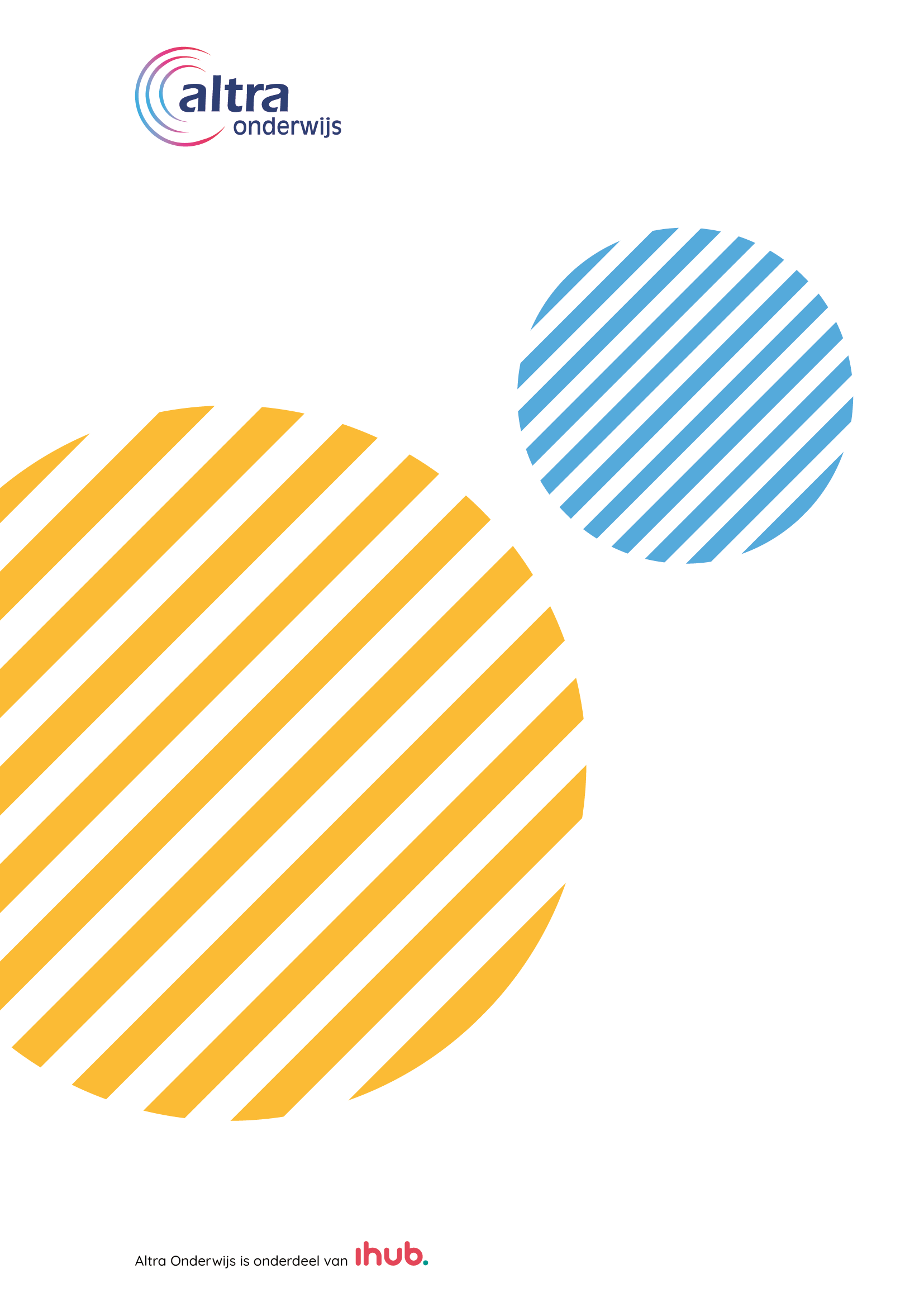 STAP 1In kaart brengen van de signalen- Noteer de signalen en het waarneembaar gedrag zo concreet mogelijk;- Ga met de leerling in gesprek om te kijken of je nog meer signalen kunt krijgen die concreet zijn;- Indien de signalen zorgelijk zijn, laat de leerling dan altijd weten dat je intern zal bespreken.STAP 2Collegiale consultatieDe signaleerder overlegt met:AandachtfunctionarisZorgcoördinatorSchoolpsycholoogGedragswetenschapper(Vul naam van de betrokkenen van eigen locatie in)- Signaleerder bevraagt collega’s of zij ook dezelfde gedragingen/ signalen waarnemen; - In dit overleg wordt er besloten of en door wie er met Veilig Thuis (indien Jeugdbescherming/Wsg nog niet betrokken zijn) of jeugdbescherming/WSG of overige betrokken hulpverlening contact op wordt genomen om de casus voor te leggen;- Bespreek wie er van dit overleg een kort verslag maakt en in het dossier zet (borging);- De signaleerder (tenzij anders besloten) koppelt de intercollegiale consultatie aan de leerling terug. Indien nodig benoem je dat je ouders op de hoogte zal brengen/ uit zal nodigen voor een gesprek.STAP 3Gesprek met cliëntSamenwerken met ouders en leerlingen is als basisvoorwaarde ingebed in het algemeen beleid van de school. Dit biedt de basis voor de betrokkenheid van ouders gedurende het hele traject van de meldcode. - Gedrag en signalen worden besproken en gedurende alle verdere stappen in het traject vindt overleg en terugkoppeling plaats. STAP 4Weging van het geweld of de mishandeling- De signaleerder, de aandachtfunctionaris en de zorgcoördinator/gedragswetenschapper/schoolpsycholoog maken een ernsttaxatie op basis van de signalen en concreet gedrag. Maak hierbij gebruik van de signalenlijst van het Nederlands Jeugdinstituut (NJi). Deze is via internet te downloaden.STAP 5Beslissen: hulp organiseren en/of melden- De betrokkenen bij stap 4 beslissen samen of er verdere hulp ingezet kan worden of dat er gemeld moet worden bij Veilig Thuis of Jeugdbescherming Bij een nieuwe vorm van onveiligheid altijd melden bij Veilig Thuis (ook als jeugdzorg ( JBRA of WSG) al betrokken is). Ten alle tijden moet jeugdbescherming/wsg indien al betrokken hiervan op de hoogte worden gebracht-Er wordt een terugkoppeling gegeven aan leerling en ouders. STAP 6Blijf het volgen- Na vier weken komen de betrokkenen van stap 5 weer bij elkaar om te kijken of de signalen verdwenen zijn/ verminderd zijn/de zorgen nog gegrond zijn.;- Indien de zorgen aanhouden, dan opnieuw volgens meldcode handelen. 